* Le montant de votre adhésion donne lieu à la délivrance d’un reçu fiscal au nom de l’adhérent, qui permet une réduction d’impôt égale à 66% de la somme versée dans la limite de 20 % de votre revenu imposableCes informations sont nécessaires pour votre adhésion et font l’objet d’un traitement informatique. En application de l’article 34 de la loi du 6 janvier 1978, vous bénéficiez d’un droit d’accès et de rectification aux informations qui vous concernent. Si vous souhaitez exercer ce droit et obtenir communication des informations vous concernant, veuillez vous adresser à la FCPE.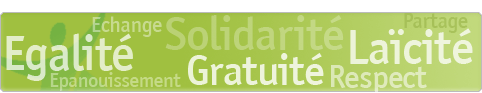 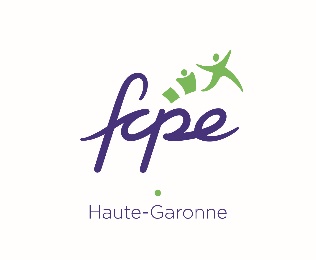 100, avenue Frédéric Estèbe - 31200 Toulouse05.34.40.57.70contact@fcpe31.org - www.fcpe31.orgLa FCPE : 1ère association de parents d’élèves est à vos côtés tous les jours pour la défense de l’école laïque, publique et gratuite.La FCPE en Haute-Garonne, c'est plus de 6 500 familles adhérentes et plus de 200 associations locales à votre écoute. La FCPE 31 accompagne les parents et les élèves :Dans les écoles, collèges et lycées Conseil d’école, d’administration, de classe, de discipline, commission éducative…Dans l’accompagnement des familles, pour les droits de tous les enfantsDans leur relation avec l’institution (enseignants, chef d’établissement…) Dans les commissions municipales Projet éducatif de territoire, commission restauration, sports…Dans les commissions départementales Maison Départementale des Personnes Handicapées, affectation, bourses, appel…Dans la formation des parents d’élèves, délégués, élus…Dans les discussions avec les pouvoirs publics(Préfet, recteur, directeur académique, élus…)Dans toutes les activités locales des conseils de parents d’élèves (Bourses aux fournitures…)CURSUS D’AVENIR - Bulletin d’adhésion FCPE 31CURSUS D’AVENIR - Bulletin d’adhésion FCPE 31CURSUS D’AVENIR - Bulletin d’adhésion FCPE 31CURSUS D’AVENIR - Bulletin d’adhésion FCPE 31CURSUS D’AVENIR - Bulletin d’adhésion FCPE 31CURSUS D’AVENIR - Bulletin d’adhésion FCPE 31CURSUS D’AVENIR - Bulletin d’adhésion FCPE 31CURSUS D’AVENIR - Bulletin d’adhésion FCPE 31CURSUS D’AVENIR - Bulletin d’adhésion FCPE 31CURSUS D’AVENIR - Bulletin d’adhésion FCPE 31CURSUS D’AVENIR - Bulletin d’adhésion FCPE 312020/20212020/20212020/2021AdhérentNOM - Prénom de l’adhérent Bénéficiaire du reçu fiscalNOM - Prénom de l’adhérent Bénéficiaire du reçu fiscalNOM - Prénom de l’adhérent Bénéficiaire du reçu fiscalNOM - Prénom de l’adhérent Bénéficiaire du reçu fiscalNOM - Prénom de l’adhérent Bénéficiaire du reçu fiscalNOM - Prénom de l’adhérent Bénéficiaire du reçu fiscalNOM - Prénom de l’adhérent Bénéficiaire du reçu fiscalNOM - Prénom de l’adhérent Bénéficiaire du reçu fiscalNOM - Prénom de l’adhérent Bénéficiaire du reçu fiscalSouhaitez-vous ?  Participer aux activités du conseil local de parents d’élèves  Être candidat au conseil d’école (Maternelle – Élémentaire) Être candidat au conseil d’administration (Collège, Lycée, LP …) Être délégué FCPE au conseil de classe, précisez laquelle ___________ Recevoir un reçu don aux œuvres *Souhaitez-vous ?  Participer aux activités du conseil local de parents d’élèves  Être candidat au conseil d’école (Maternelle – Élémentaire) Être candidat au conseil d’administration (Collège, Lycée, LP …) Être délégué FCPE au conseil de classe, précisez laquelle ___________ Recevoir un reçu don aux œuvres *Souhaitez-vous ?  Participer aux activités du conseil local de parents d’élèves  Être candidat au conseil d’école (Maternelle – Élémentaire) Être candidat au conseil d’administration (Collège, Lycée, LP …) Être délégué FCPE au conseil de classe, précisez laquelle ___________ Recevoir un reçu don aux œuvres *Conseil local : AdhérentÉtiez-vous adhérent l’année dernière ?  Oui   NonÉtiez-vous adhérent l’année dernière ?  Oui   NonÉtiez-vous adhérent l’année dernière ?  Oui   NonÉtiez-vous adhérent l’année dernière ?  Oui   NonÉtiez-vous adhérent l’année dernière ?  Oui   NonÉtiez-vous adhérent l’année dernière ?  Oui   NonÉtiez-vous adhérent l’année dernière ?  Oui   NonÉtiez-vous adhérent l’année dernière ?  Oui   NonÉtiez-vous adhérent l’année dernière ?  Oui   NonSouhaitez-vous ?  Participer aux activités du conseil local de parents d’élèves  Être candidat au conseil d’école (Maternelle – Élémentaire) Être candidat au conseil d’administration (Collège, Lycée, LP …) Être délégué FCPE au conseil de classe, précisez laquelle ___________ Recevoir un reçu don aux œuvres *Souhaitez-vous ?  Participer aux activités du conseil local de parents d’élèves  Être candidat au conseil d’école (Maternelle – Élémentaire) Être candidat au conseil d’administration (Collège, Lycée, LP …) Être délégué FCPE au conseil de classe, précisez laquelle ___________ Recevoir un reçu don aux œuvres *Souhaitez-vous ?  Participer aux activités du conseil local de parents d’élèves  Être candidat au conseil d’école (Maternelle – Élémentaire) Être candidat au conseil d’administration (Collège, Lycée, LP …) Être délégué FCPE au conseil de classe, précisez laquelle ___________ Recevoir un reçu don aux œuvres *Conseil local : AdhérentAdresse :Adresse :Adresse :Adresse :Adresse :Adresse :Adresse :Adresse :Adresse :Souhaitez-vous ?  Participer aux activités du conseil local de parents d’élèves  Être candidat au conseil d’école (Maternelle – Élémentaire) Être candidat au conseil d’administration (Collège, Lycée, LP …) Être délégué FCPE au conseil de classe, précisez laquelle ___________ Recevoir un reçu don aux œuvres *Souhaitez-vous ?  Participer aux activités du conseil local de parents d’élèves  Être candidat au conseil d’école (Maternelle – Élémentaire) Être candidat au conseil d’administration (Collège, Lycée, LP …) Être délégué FCPE au conseil de classe, précisez laquelle ___________ Recevoir un reçu don aux œuvres *Souhaitez-vous ?  Participer aux activités du conseil local de parents d’élèves  Être candidat au conseil d’école (Maternelle – Élémentaire) Être candidat au conseil d’administration (Collège, Lycée, LP …) Être délégué FCPE au conseil de classe, précisez laquelle ___________ Recevoir un reçu don aux œuvres *Conseil local : AdhérentCP :Ville :Ville :Ville :Ville :Ville :Ville :Ville :Ville :Souhaitez-vous ?  Participer aux activités du conseil local de parents d’élèves  Être candidat au conseil d’école (Maternelle – Élémentaire) Être candidat au conseil d’administration (Collège, Lycée, LP …) Être délégué FCPE au conseil de classe, précisez laquelle ___________ Recevoir un reçu don aux œuvres *Souhaitez-vous ?  Participer aux activités du conseil local de parents d’élèves  Être candidat au conseil d’école (Maternelle – Élémentaire) Être candidat au conseil d’administration (Collège, Lycée, LP …) Être délégué FCPE au conseil de classe, précisez laquelle ___________ Recevoir un reçu don aux œuvres *Souhaitez-vous ?  Participer aux activités du conseil local de parents d’élèves  Être candidat au conseil d’école (Maternelle – Élémentaire) Être candidat au conseil d’administration (Collège, Lycée, LP …) Être délégué FCPE au conseil de classe, précisez laquelle ___________ Recevoir un reçu don aux œuvres *Conseil local : AdhérentTél. :Tél. :Tél. :Tél. :Tél. :Tél. :Mobile :Mobile :Mobile :Souhaitez-vous ?  Participer aux activités du conseil local de parents d’élèves  Être candidat au conseil d’école (Maternelle – Élémentaire) Être candidat au conseil d’administration (Collège, Lycée, LP …) Être délégué FCPE au conseil de classe, précisez laquelle ___________ Recevoir un reçu don aux œuvres *Souhaitez-vous ?  Participer aux activités du conseil local de parents d’élèves  Être candidat au conseil d’école (Maternelle – Élémentaire) Être candidat au conseil d’administration (Collège, Lycée, LP …) Être délégué FCPE au conseil de classe, précisez laquelle ___________ Recevoir un reçu don aux œuvres *Souhaitez-vous ?  Participer aux activités du conseil local de parents d’élèves  Être candidat au conseil d’école (Maternelle – Élémentaire) Être candidat au conseil d’administration (Collège, Lycée, LP …) Être délégué FCPE au conseil de classe, précisez laquelle ___________ Recevoir un reçu don aux œuvres *Conseil local : AdhérentMail :Mail :Mail :Mail :Mail :Mail :Mail :Mail :Mail :Souhaitez-vous ?  Participer aux activités du conseil local de parents d’élèves  Être candidat au conseil d’école (Maternelle – Élémentaire) Être candidat au conseil d’administration (Collège, Lycée, LP …) Être délégué FCPE au conseil de classe, précisez laquelle ___________ Recevoir un reçu don aux œuvres *Souhaitez-vous ?  Participer aux activités du conseil local de parents d’élèves  Être candidat au conseil d’école (Maternelle – Élémentaire) Être candidat au conseil d’administration (Collège, Lycée, LP …) Être délégué FCPE au conseil de classe, précisez laquelle ___________ Recevoir un reçu don aux œuvres *Souhaitez-vous ?  Participer aux activités du conseil local de parents d’élèves  Être candidat au conseil d’école (Maternelle – Élémentaire) Être candidat au conseil d’administration (Collège, Lycée, LP …) Être délégué FCPE au conseil de classe, précisez laquelle ___________ Recevoir un reçu don aux œuvres *Conseil local : Enfant(s)Nom – PrénomNom – PrénomNom – PrénomNom – PrénomNom – PrénomDate de naissanceDate de naissanceÉtablissement scolaire fréquenté (Commune + nom)Établissement scolaire fréquenté (Commune + nom)Établissement scolaire fréquenté (Commune + nom)Établissement scolaire fréquenté (Commune + nom)ClasseConseil local : Enfant(s)Conseil local : Enfant(s)Conseil local : Enfant(s)Conseil local : Enfant(s)Conseil local : Conseil local : AdhésionCotisation Annuelle * Cotisation Annuelle * Envoyer ou remettre votre bulletinAccompagné de votre règlement par chèque à l’ordre de la FCPE 31 ou en espècesFCPE 31 100 av Frédéric Estèbe 31200 ToulouseVotre code personnalisé vous sera envoyé par email dès réception de votre adhésion.Envoyer ou remettre votre bulletinAccompagné de votre règlement par chèque à l’ordre de la FCPE 31 ou en espècesFCPE 31 100 av Frédéric Estèbe 31200 ToulouseVotre code personnalisé vous sera envoyé par email dès réception de votre adhésion.Envoyer ou remettre votre bulletinAccompagné de votre règlement par chèque à l’ordre de la FCPE 31 ou en espècesFCPE 31 100 av Frédéric Estèbe 31200 ToulouseVotre code personnalisé vous sera envoyé par email dès réception de votre adhésion.Envoyer ou remettre votre bulletinAccompagné de votre règlement par chèque à l’ordre de la FCPE 31 ou en espècesFCPE 31 100 av Frédéric Estèbe 31200 ToulouseVotre code personnalisé vous sera envoyé par email dès réception de votre adhésion.Envoyer ou remettre votre bulletinAccompagné de votre règlement par chèque à l’ordre de la FCPE 31 ou en espècesFCPE 31 100 av Frédéric Estèbe 31200 ToulouseVotre code personnalisé vous sera envoyé par email dès réception de votre adhésion.Envoyer ou remettre votre bulletinAccompagné de votre règlement par chèque à l’ordre de la FCPE 31 ou en espècesFCPE 31 100 av Frédéric Estèbe 31200 ToulouseVotre code personnalisé vous sera envoyé par email dès réception de votre adhésion.Conseil local : AdhésionCotisation de base Cotisation de base 14.65 €14.65 €Envoyer ou remettre votre bulletinAccompagné de votre règlement par chèque à l’ordre de la FCPE 31 ou en espècesFCPE 31 100 av Frédéric Estèbe 31200 ToulouseVotre code personnalisé vous sera envoyé par email dès réception de votre adhésion.Envoyer ou remettre votre bulletinAccompagné de votre règlement par chèque à l’ordre de la FCPE 31 ou en espècesFCPE 31 100 av Frédéric Estèbe 31200 ToulouseVotre code personnalisé vous sera envoyé par email dès réception de votre adhésion.Envoyer ou remettre votre bulletinAccompagné de votre règlement par chèque à l’ordre de la FCPE 31 ou en espècesFCPE 31 100 av Frédéric Estèbe 31200 ToulouseVotre code personnalisé vous sera envoyé par email dès réception de votre adhésion.Envoyer ou remettre votre bulletinAccompagné de votre règlement par chèque à l’ordre de la FCPE 31 ou en espècesFCPE 31 100 av Frédéric Estèbe 31200 ToulouseVotre code personnalisé vous sera envoyé par email dès réception de votre adhésion.Envoyer ou remettre votre bulletinAccompagné de votre règlement par chèque à l’ordre de la FCPE 31 ou en espècesFCPE 31 100 av Frédéric Estèbe 31200 ToulouseVotre code personnalisé vous sera envoyé par email dès réception de votre adhésion.Envoyer ou remettre votre bulletinAccompagné de votre règlement par chèque à l’ordre de la FCPE 31 ou en espècesFCPE 31 100 av Frédéric Estèbe 31200 ToulouseVotre code personnalisé vous sera envoyé par email dès réception de votre adhésion.Conseil local : AdhésionOUCotisation de soutien OUCotisation de soutien 26.65 €26.65 €Envoyer ou remettre votre bulletinAccompagné de votre règlement par chèque à l’ordre de la FCPE 31 ou en espècesFCPE 31 100 av Frédéric Estèbe 31200 ToulouseVotre code personnalisé vous sera envoyé par email dès réception de votre adhésion.Envoyer ou remettre votre bulletinAccompagné de votre règlement par chèque à l’ordre de la FCPE 31 ou en espècesFCPE 31 100 av Frédéric Estèbe 31200 ToulouseVotre code personnalisé vous sera envoyé par email dès réception de votre adhésion.Envoyer ou remettre votre bulletinAccompagné de votre règlement par chèque à l’ordre de la FCPE 31 ou en espècesFCPE 31 100 av Frédéric Estèbe 31200 ToulouseVotre code personnalisé vous sera envoyé par email dès réception de votre adhésion.Envoyer ou remettre votre bulletinAccompagné de votre règlement par chèque à l’ordre de la FCPE 31 ou en espècesFCPE 31 100 av Frédéric Estèbe 31200 ToulouseVotre code personnalisé vous sera envoyé par email dès réception de votre adhésion.Envoyer ou remettre votre bulletinAccompagné de votre règlement par chèque à l’ordre de la FCPE 31 ou en espècesFCPE 31 100 av Frédéric Estèbe 31200 ToulouseVotre code personnalisé vous sera envoyé par email dès réception de votre adhésion.Envoyer ou remettre votre bulletinAccompagné de votre règlement par chèque à l’ordre de la FCPE 31 ou en espècesFCPE 31 100 av Frédéric Estèbe 31200 ToulouseVotre code personnalisé vous sera envoyé par email dès réception de votre adhésion.Conseil local : AdhésionAbonnement Abonnement Abonnement Abonnement Abonnement Abonnement Envoyer ou remettre votre bulletinAccompagné de votre règlement par chèque à l’ordre de la FCPE 31 ou en espècesFCPE 31 100 av Frédéric Estèbe 31200 ToulouseVotre code personnalisé vous sera envoyé par email dès réception de votre adhésion.Envoyer ou remettre votre bulletinAccompagné de votre règlement par chèque à l’ordre de la FCPE 31 ou en espècesFCPE 31 100 av Frédéric Estèbe 31200 ToulouseVotre code personnalisé vous sera envoyé par email dès réception de votre adhésion.Envoyer ou remettre votre bulletinAccompagné de votre règlement par chèque à l’ordre de la FCPE 31 ou en espècesFCPE 31 100 av Frédéric Estèbe 31200 ToulouseVotre code personnalisé vous sera envoyé par email dès réception de votre adhésion.Envoyer ou remettre votre bulletinAccompagné de votre règlement par chèque à l’ordre de la FCPE 31 ou en espècesFCPE 31 100 av Frédéric Estèbe 31200 ToulouseVotre code personnalisé vous sera envoyé par email dès réception de votre adhésion.Envoyer ou remettre votre bulletinAccompagné de votre règlement par chèque à l’ordre de la FCPE 31 ou en espècesFCPE 31 100 av Frédéric Estèbe 31200 ToulouseVotre code personnalisé vous sera envoyé par email dès réception de votre adhésion.Envoyer ou remettre votre bulletinAccompagné de votre règlement par chèque à l’ordre de la FCPE 31 ou en espècesFCPE 31 100 av Frédéric Estèbe 31200 ToulouseVotre code personnalisé vous sera envoyé par email dès réception de votre adhésion.Conseil local : AdhésionLa revue des parents6 numéros/an La revue des parents6 numéros/an La revue des parents6 numéros/an 4 €Envoyer ou remettre votre bulletinAccompagné de votre règlement par chèque à l’ordre de la FCPE 31 ou en espècesFCPE 31 100 av Frédéric Estèbe 31200 ToulouseVotre code personnalisé vous sera envoyé par email dès réception de votre adhésion.Envoyer ou remettre votre bulletinAccompagné de votre règlement par chèque à l’ordre de la FCPE 31 ou en espècesFCPE 31 100 av Frédéric Estèbe 31200 ToulouseVotre code personnalisé vous sera envoyé par email dès réception de votre adhésion.Envoyer ou remettre votre bulletinAccompagné de votre règlement par chèque à l’ordre de la FCPE 31 ou en espècesFCPE 31 100 av Frédéric Estèbe 31200 ToulouseVotre code personnalisé vous sera envoyé par email dès réception de votre adhésion.Envoyer ou remettre votre bulletinAccompagné de votre règlement par chèque à l’ordre de la FCPE 31 ou en espècesFCPE 31 100 av Frédéric Estèbe 31200 ToulouseVotre code personnalisé vous sera envoyé par email dès réception de votre adhésion.Envoyer ou remettre votre bulletinAccompagné de votre règlement par chèque à l’ordre de la FCPE 31 ou en espècesFCPE 31 100 av Frédéric Estèbe 31200 ToulouseVotre code personnalisé vous sera envoyé par email dès réception de votre adhésion.Envoyer ou remettre votre bulletinAccompagné de votre règlement par chèque à l’ordre de la FCPE 31 ou en espècesFCPE 31 100 av Frédéric Estèbe 31200 ToulouseVotre code personnalisé vous sera envoyé par email dès réception de votre adhésion.Conseil local : AdhésionDateDateSignatureSignatureSignatureSignatureConseil local : AdhésionTotal (cotisation + abonnement)Total (cotisation + abonnement)DateDateSignatureSignatureSignatureSignatureConseil local : 